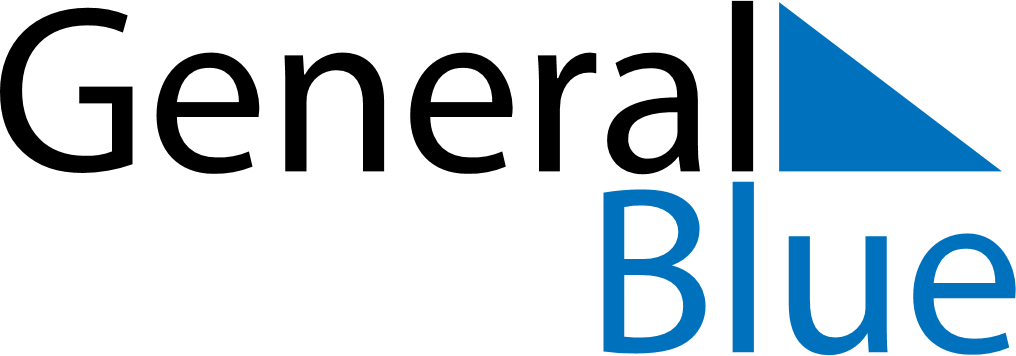 2020 – Q3Bahamas  2020 – Q3Bahamas  2020 – Q3Bahamas  2020 – Q3Bahamas  2020 – Q3Bahamas  JulyJulyJulyJulyJulyJulyJulySUNMONTUEWEDTHUFRISAT12345678910111213141516171819202122232425262728293031AugustAugustAugustAugustAugustAugustAugustSUNMONTUEWEDTHUFRISAT12345678910111213141516171819202122232425262728293031SeptemberSeptemberSeptemberSeptemberSeptemberSeptemberSeptemberSUNMONTUEWEDTHUFRISAT123456789101112131415161718192021222324252627282930Jul 10: Independence DayAug 3: Emancipation Day